SOLICITUD DE EMPLEOHistorial de EmpleoComenzar con el trabajo más recienteNorth Creek está inscrito en E-Verify para confirmar la elegibilidad de sus empleados para trabajar en los Estados Unidos.  Como empleador de E-Verify, verificamos la identidad y la elegibilidad de empleo de los empleados recién contratados mediante la correspondencia electrónica de la información proporcionada por los empleados en el Formulario I-9, Verificación de elegibilidad de empleo, con los registros disponibles para la Administración del Seguro Social (SSA) y el Departamento de Seguridad Nacional (DHS).Yo certifico que toda la información en esta solicitud, mi hoja de vida, o de justificantes puedo presentar durante cualquier entrevista es y será completa y exacta al mejor de mi conocimiento.  Entiendo que cualquier falsificación, falsedad u omisión de cualquier información puede resultar en la descalificación de la consideración para el empleo o, si se emplea, la acción disciplinaria, hasta e incluyendo el despido inmediato.North Creek es un empleador a voluntad según lo permitido por la legislación estatal aplicable.  Esto significa que, independientemente de cualquier disposición en esta solicitud, si es contratado, la Sociedad o que pueden terminar la relación laboral en cualquier momento, por cualquier razón, con o sin causa o aviso.  Nada en esta solicitud o en cualquier documento o declaración, oral o escrito, no afectará al derecho de resolver el contrato a voluntad.  Ningún funcionario, empleado o representante de la Compañía está autorizada a entrar en un acuerdo-explícita o implícita-con yo o alguno de los solicitantes de empleo por un período determinado de tiempo a menos que dicho acuerdo en un contrato escrito firmado por el Presidente de la Compañía.Si es contratado, me comprometo a cumplir con las normas y reglamentos de la empresa, y entiendo que la Compañía tiene plena libertad para modificar las normas y reglamentos en cualquier momento, excepto que no va a modificar su política de empleo a voluntad.  Si es contratado, entiendo que seré requerido a proporcionar la documentación genuina estableciendo mi identidad y elegibilidad para ser empleado legalmente en los Estados Unidos.  También entiendo que esta Compañía emplea sólo a los individuos que son legalmente elegibles para trabajar en los Estados Unidos.Certifico que toda la información que he proporcionado en esta solicitud es verdadera, correcta y completa.  Autorizo a North Creek Nurseries, Inc. para llevar a cabo cualquier investigación que consideren necesaria para verificarla. Estoy de acuerdo en que cualquier falsedad en la información anterior será motivo suficiente para mi despido o de la negativa a contratarme.NO FIRME HASTA QUE HAYA LEÍDO TODA LA INFORMACIÓN CONTENIDA EN LA SOLICITUD.Nombre:	  Apellido (como aparece en la Tarjeta de Seguro Social) 	  Apellido (como aparece en la Tarjeta de Seguro Social) 	  Apellido (como aparece en la Tarjeta de Seguro Social) 	  Apellido (como aparece en la Tarjeta de Seguro Social) 	  Apellido (como aparece en la Tarjeta de Seguro Social) 	  Apellido (como aparece en la Tarjeta de Seguro Social) 	Primer	Primer	Primer	Primer	Primer	Primer	PrimerSegundo NombreSegundo NombreSegundo NombreSegundo NombreSegundo NombreSegundo NombreSegundo NombreSegundo NombreSegundo NombreDirección:	  Dirección de Envio (incluido el apartado de correos)	  Dirección de Envio (incluido el apartado de correos)	  Dirección de Envio (incluido el apartado de correos)	  Dirección de Envio (incluido el apartado de correos)	  Dirección de Envio (incluido el apartado de correos)	  Dirección de Envio (incluido el apartado de correos)	  Dirección de Envio (incluido el apartado de correos)	  Dirección de Envio (incluido el apartado de correos)	  Dirección de Envio (incluido el apartado de correos)	  Dirección de Envio (incluido el apartado de correos)	  Dirección de Envio (incluido el apartado de correos)	  Dirección de Envio (incluido el apartado de correos)	  Dirección de Envio (incluido el apartado de correos)Número de ApartamentoNúmero de ApartamentoNúmero de ApartamentoNúmero de Apartamento	  Ciudad	  Ciudad	  Ciudad	  Ciudad	  Ciudad	  Ciudad	  Ciudad	  Ciudad	  Ciudad	  Ciudad	  CiudadEstadoEstadoEstadoPostalPostalPostalPostalPostalTeléfono Celular:Teléfono Celular:Teléfono de Casa:Teléfono de Casa:Teléfono de Casa:Teléfono de Casa:Teléfono de Casa:Correo Electrónico:Correo Electrónico:Correo Electrónico:¿Estás autorizado para trabajar en los Estados Unidos?¿Estás autorizado para trabajar en los Estados Unidos?¿Estás autorizado para trabajar en los Estados Unidos?¿Estás autorizado para trabajar en los Estados Unidos?¿Estás autorizado para trabajar en los Estados Unidos? sí   no sí   no sí   no¿Es usted mayor de 18 años?¿Es usted mayor de 18 años?¿Es usted mayor de 18 años?¿Es usted mayor de 18 años?¿Es usted mayor de 18 años?¿Es usted mayor de 18 años?¿Es usted mayor de 18 años? sí   no sí   no sí   no sí   no sí   no¿Ha estado previamente empleado aquí?¿Ha estado previamente empleado aquí?¿Ha estado previamente empleado aquí?¿Ha estado previamente empleado aquí?¿Ha estado previamente empleado aquí? sí   no sí   no sí   no¿Cómo se enteró de nosotros? ¿Cómo se enteró de nosotros? ¿Cómo se enteró de nosotros? ¿Cómo se enteró de nosotros? ¿Cómo se enteró de nosotros? ¿Cómo se enteró de nosotros? ¿Cómo se enteró de nosotros? ¿Cómo se enteró de nosotros? ¿Cómo se enteró de nosotros? ¿Cómo se enteró de nosotros? ¿Cómo se enteró de nosotros? ¿Cómo se enteró de nosotros? ¿Tiene parientes or amigos empleados aquí?¿Tiene parientes or amigos empleados aquí?¿Tiene parientes or amigos empleados aquí?¿Tiene parientes or amigos empleados aquí?¿Tiene parientes or amigos empleados aquí? sí   no sí   no sí   no¿Quién es?¿Quién es?¿Quién es?¿Quién es?¿Quién es?¿Quién es?¿Quién es?¿Quién es?¿Quién es?¿Quién es?¿Quién es?¿Quién es?EducaciónEducaciónEducaciónEducaciónEducaciónEducaciónEducaciónEducaciónEducaciónEducaciónEducaciónEducaciónEducaciónEducaciónEducaciónEducaciónEducaciónEducaciónEducaciónEducaciónEscuela SecundariaEscuela SecundariaEscuela SecundariaEscuela SecundariaNombre					UbicaciónNombre					UbicaciónNombre					UbicaciónNombre					UbicaciónNombre					UbicaciónAños CumplidosAños CumplidosAños CumplidosAños CumplidosAños CumplidosAños CumplidosAños Cumplidos¿Te graduaste? sí  no¿Te graduaste? sí  no¿Te graduaste? sí  no¿Te graduaste? sí  no¿Te graduaste? sí  noColegio/Otro Tipo de FormaciónColegio/Otro Tipo de FormaciónColegio/Otro Tipo de FormaciónColegio/Otro Tipo de FormaciónNombre					UbicaciónNombre					UbicaciónNombre					UbicaciónNombre					UbicaciónNombre					UbicaciónAños CumplidosAños CumplidosAños CumplidosAños CumplidosAños CumplidosAños CumplidosAños CumplidosMayorMayorMayorMayorMayorColegio/Otro Tipo de FormaciónColegio/Otro Tipo de FormaciónColegio/Otro Tipo de FormaciónColegio/Otro Tipo de FormaciónNombre					UbicaciónNombre					UbicaciónNombre					UbicaciónNombre					UbicaciónNombre					UbicaciónAños CumplidosAños CumplidosAños CumplidosAños CumplidosAños CumplidosAños CumplidosAños CumplidosMayorMayorMayorMayorMayorLista de todos los conocimientos técnicos especiales que usted siente que califica para el trabajo para el cual usted está solicitando (por ejemplo, la programación de computadoras, la operación del equipo, herramientas especiales)Lista de todos los conocimientos técnicos especiales que usted siente que califica para el trabajo para el cual usted está solicitando (por ejemplo, la programación de computadoras, la operación del equipo, herramientas especiales)Lista de todos los conocimientos técnicos especiales que usted siente que califica para el trabajo para el cual usted está solicitando (por ejemplo, la programación de computadoras, la operación del equipo, herramientas especiales)Lista de todos los conocimientos técnicos especiales que usted siente que califica para el trabajo para el cual usted está solicitando (por ejemplo, la programación de computadoras, la operación del equipo, herramientas especiales)Lista de todos los conocimientos técnicos especiales que usted siente que califica para el trabajo para el cual usted está solicitando (por ejemplo, la programación de computadoras, la operación del equipo, herramientas especiales)Lista de todos los conocimientos técnicos especiales que usted siente que califica para el trabajo para el cual usted está solicitando (por ejemplo, la programación de computadoras, la operación del equipo, herramientas especiales)Lista de todos los conocimientos técnicos especiales que usted siente que califica para el trabajo para el cual usted está solicitando (por ejemplo, la programación de computadoras, la operación del equipo, herramientas especiales)Lista de todos los conocimientos técnicos especiales que usted siente que califica para el trabajo para el cual usted está solicitando (por ejemplo, la programación de computadoras, la operación del equipo, herramientas especiales)Lista de todos los conocimientos técnicos especiales que usted siente que califica para el trabajo para el cual usted está solicitando (por ejemplo, la programación de computadoras, la operación del equipo, herramientas especiales)Lista de todos los conocimientos técnicos especiales que usted siente que califica para el trabajo para el cual usted está solicitando (por ejemplo, la programación de computadoras, la operación del equipo, herramientas especiales)Lista de todos los conocimientos técnicos especiales que usted siente que califica para el trabajo para el cual usted está solicitando (por ejemplo, la programación de computadoras, la operación del equipo, herramientas especiales)Lista de todos los conocimientos técnicos especiales que usted siente que califica para el trabajo para el cual usted está solicitando (por ejemplo, la programación de computadoras, la operación del equipo, herramientas especiales)Lista de todos los conocimientos técnicos especiales que usted siente que califica para el trabajo para el cual usted está solicitando (por ejemplo, la programación de computadoras, la operación del equipo, herramientas especiales)Lista de todos los conocimientos técnicos especiales que usted siente que califica para el trabajo para el cual usted está solicitando (por ejemplo, la programación de computadoras, la operación del equipo, herramientas especiales)Lista de todos los conocimientos técnicos especiales que usted siente que califica para el trabajo para el cual usted está solicitando (por ejemplo, la programación de computadoras, la operación del equipo, herramientas especiales)Lista de todos los conocimientos técnicos especiales que usted siente que califica para el trabajo para el cual usted está solicitando (por ejemplo, la programación de computadoras, la operación del equipo, herramientas especiales)Lista de todos los conocimientos técnicos especiales que usted siente que califica para el trabajo para el cual usted está solicitando (por ejemplo, la programación de computadoras, la operación del equipo, herramientas especiales)Lista de todos los conocimientos técnicos especiales que usted siente que califica para el trabajo para el cual usted está solicitando (por ejemplo, la programación de computadoras, la operación del equipo, herramientas especiales)Lista de todos los conocimientos técnicos especiales que usted siente que califica para el trabajo para el cual usted está solicitando (por ejemplo, la programación de computadoras, la operación del equipo, herramientas especiales)Lista de todos los conocimientos técnicos especiales que usted siente que califica para el trabajo para el cual usted está solicitando (por ejemplo, la programación de computadoras, la operación del equipo, herramientas especiales)Lista de todos los conocimientos técnicos especiales que usted siente que califica para el trabajo para el cual usted está solicitando (por ejemplo, la programación de computadoras, la operación del equipo, herramientas especiales)FechasEmpleador				DirecciónEmpleador				DirecciónTipo de NegocioRazón de SalidaFechasPositión					SupervisorPositión					SupervisorTipo de NegocioRazón de SalidaFechasEmpleador				DirecciónEmpleador				DirecciónTipo de NegocioRazón de SalidaFechasPositión					SupervisorPositión					SupervisorTipo de NegocioRazón de SalidaFechasEmpleador				DirecciónEmpleador				DirecciónTipo de NegocioRazón de SalidaFechasPositión					SupervisorPositión					SupervisorTipo de NegocioRazón de SalidaInformatión AdicionalInformatión AdicionalFirma del SolicitanteFecha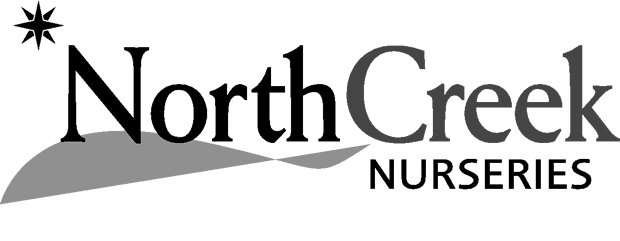 